TRƯỜNG THCS NAM TỪ LIÊM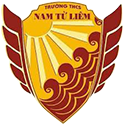 THÔNG BÁO TUYỂN SINH LỚP 6Năm học 2023 - 2024THÔNG BÁO TUYỂN SINH LỚP 6Năm học 2023 - 2024THÔNG BÁO TUYỂN SINH LỚP 6Năm học 2023 - 2024CHỈ TIÊU TUYỂN SINH8 LỚP (240 HS)- 06 Lớp Chất lượng cao- 02 Lớp Cambridge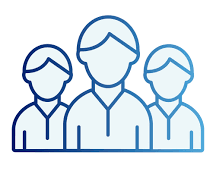 ĐỊA BÀN TUYỂN SINHHọc sinh có hộ khẩu thường trú tại Hà Nội, hoặc bố (mẹ) có hộ khẩu thường trú tại Hà Nội.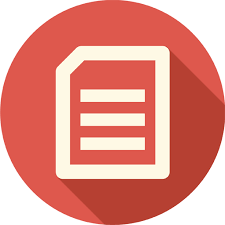 PHƯƠNG THỨC TUYỂN SINHXét tuyển kết hợp kiểm tra, đánh giá Điểm tuyển sinh (ĐTS) được tính:ĐTS = ĐXT + (ĐKT x 2)+ điểm ưu tiên, khuyến khích (nếu có)* ĐXT (Điểm xét tuyển): Là điểm trung bình cộng của các bài kiểm tra định kì  cuối năm các môn Toán (T), Tiếng Việt (TV) ở lớp 1, 2, 3, 4, 5 và điểm các bài kiểm tra định kì  cuối năm môn Tiếng Anh (TA) ở lớp 3, 4, 5 (làm tròn đến chữ số thập phân thứ hai). Cách tính cụ thể như sau:              Tổng điểm môn T, TV (Lớp 1, 2, 3, 4,5) + Tổng điểm môn TA (Lớp 3, 4,5)ĐXT =                                                      13* ĐKT (Điểm kiểm tra): Là tổng điểm của các bài kiểm tra môn: Toán, Tiếng Việt, Tiếng Anh (theo thang điểm 10, làm tròn đến chữ số thập phân thứ hai).   - Nội dung kiểm tra: chủ yếu nằm trong chương trình lớp 5.   - Hình thức kiểm tra: trắc nghiệm khách quan kết hợp tự luận.  - Thời gian làm bài: 140 phút (Toán, TV: 50 phút/bài, T.Anh: 40 phút/bài). * Điểm ưu tiên: theo quy định tại Thông tư số 09/2020/TT-BGDĐT, Thông tư 16/2021/TT-BGDĐT của Bô GD&ĐT.* Điểm khuyến khích: Điểm được quy đổi từ các cuộc thi văn hóa, văn nghệ, TDTT.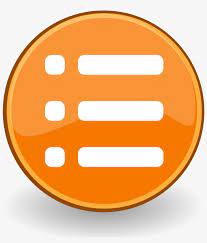 ĐIỀU KIỆN DỰ TUYỂN- Lớp 1, 2: Tổng điểm các bài kiểm tra định kì cuối mỗi năm học của hai môn Toán, Tiếng Việt đạt từ 17 điểm trở lên, trong đó không có môn nào dưới 8 điểm.- Lớp 3, 4, 5: Tổng điểm các bài kiểm tra định kì cuối mỗi năm học của ba môn Toán, Tiếng Việt, Tiếng Anh đạt từ 26 điểm trở lên, trong đó không có môn nào dưới 8 điểm.PHƯƠNG THỨC TUYỂN SINHXét tuyển kết hợp kiểm tra, đánh giá Điểm tuyển sinh (ĐTS) được tính:ĐTS = ĐXT + (ĐKT x 2)+ điểm ưu tiên, khuyến khích (nếu có)* ĐXT (Điểm xét tuyển): Là điểm trung bình cộng của các bài kiểm tra định kì  cuối năm các môn Toán (T), Tiếng Việt (TV) ở lớp 1, 2, 3, 4, 5 và điểm các bài kiểm tra định kì  cuối năm môn Tiếng Anh (TA) ở lớp 3, 4, 5 (làm tròn đến chữ số thập phân thứ hai). Cách tính cụ thể như sau:              Tổng điểm môn T, TV (Lớp 1, 2, 3, 4,5) + Tổng điểm môn TA (Lớp 3, 4,5)ĐXT =                                                      13* ĐKT (Điểm kiểm tra): Là tổng điểm của các bài kiểm tra môn: Toán, Tiếng Việt, Tiếng Anh (theo thang điểm 10, làm tròn đến chữ số thập phân thứ hai).   - Nội dung kiểm tra: chủ yếu nằm trong chương trình lớp 5.   - Hình thức kiểm tra: trắc nghiệm khách quan kết hợp tự luận.  - Thời gian làm bài: 140 phút (Toán, TV: 50 phút/bài, T.Anh: 40 phút/bài). * Điểm ưu tiên: theo quy định tại Thông tư số 09/2020/TT-BGDĐT, Thông tư 16/2021/TT-BGDĐT của Bô GD&ĐT.* Điểm khuyến khích: Điểm được quy đổi từ các cuộc thi văn hóa, văn nghệ, TDTT.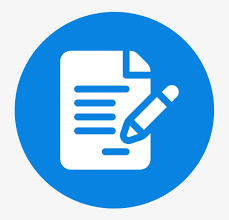 HỒ SƠ ĐĂNG KÝ DỰ TUYỂN- Đơn đăng ký dự tuyển (tải từ website: thcsnamtuliem.edu.vn hoặc nhận trực tiếp tại phòng bảo vệ nhà trường.- Học bạ tiểu học (bản photo).- Giấy khai sinh (bản photo).- Căn cước CD của bố/mẹ (bản photo).- Các loại giấy tờ ưu tiên, khuyến khích (nếu có) (bản photo).- 02 Ảnh 3x4PHƯƠNG THỨC TUYỂN SINHXét tuyển kết hợp kiểm tra, đánh giá Điểm tuyển sinh (ĐTS) được tính:ĐTS = ĐXT + (ĐKT x 2)+ điểm ưu tiên, khuyến khích (nếu có)* ĐXT (Điểm xét tuyển): Là điểm trung bình cộng của các bài kiểm tra định kì  cuối năm các môn Toán (T), Tiếng Việt (TV) ở lớp 1, 2, 3, 4, 5 và điểm các bài kiểm tra định kì  cuối năm môn Tiếng Anh (TA) ở lớp 3, 4, 5 (làm tròn đến chữ số thập phân thứ hai). Cách tính cụ thể như sau:              Tổng điểm môn T, TV (Lớp 1, 2, 3, 4,5) + Tổng điểm môn TA (Lớp 3, 4,5)ĐXT =                                                      13* ĐKT (Điểm kiểm tra): Là tổng điểm của các bài kiểm tra môn: Toán, Tiếng Việt, Tiếng Anh (theo thang điểm 10, làm tròn đến chữ số thập phân thứ hai).   - Nội dung kiểm tra: chủ yếu nằm trong chương trình lớp 5.   - Hình thức kiểm tra: trắc nghiệm khách quan kết hợp tự luận.  - Thời gian làm bài: 140 phút (Toán, TV: 50 phút/bài, T.Anh: 40 phút/bài). * Điểm ưu tiên: theo quy định tại Thông tư số 09/2020/TT-BGDĐT, Thông tư 16/2021/TT-BGDĐT của Bô GD&ĐT.* Điểm khuyến khích: Điểm được quy đổi từ các cuộc thi văn hóa, văn nghệ, TDTT.HỒ SƠ ĐĂNG KÝ DỰ TUYỂN- Đơn đăng ký dự tuyển (tải từ website: thcsnamtuliem.edu.vn hoặc nhận trực tiếp tại phòng bảo vệ nhà trường.- Học bạ tiểu học (bản photo).- Giấy khai sinh (bản photo).- Căn cước CD của bố/mẹ (bản photo).- Các loại giấy tờ ưu tiên, khuyến khích (nếu có) (bản photo).- 02 Ảnh 3x4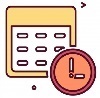 THỜI GIAN TỔ CHỨC KIỂM TRA- Thông báo danh sách phòng thi: 07/06/2023- Tập trung thí sinh học tập Quy chế thi: 15h30, ngày 12/06/2023 (Thứ Hai).- Tổ chức kiểm tra: Thứ Ba, 13/06/2023 (Buổi sáng).- Công bố kết quả: Chiều 16/06/2023.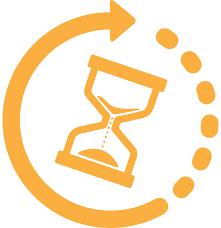 THỜI GIAN VÀ ĐỊA ĐIỂMNỘP HỒ SƠ DỰ TUYỂN- Thời gian: 22/5 – 2/6/2023- Địa điểm: nộp trực tiếp tại phòng Hội trường – Trường THCS Nam Từ Liêm.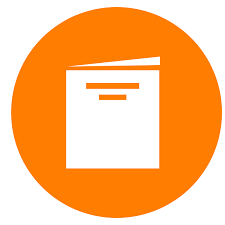 HỒ SƠ NHẬP HỌC- Đơn đăng ký nhập học (theo mẫu).- Bản chính Học bạ tiểu học.- Mã học sinh và mật khẩu (do trường Tiểu học cấp).- 02 Ảnh 3x4.- Bản sao giấy khẩu sinh (công chứng), mang theo bản gốc để đối chiếu.- Bản photo CCCD của bố/mẹ (không cần công chứng), mang theo bản chính để đối chiếu hoặc giấy tờ khác có giá trị thay thế.- Các giấy tờ  ưu tiên, khuyến khích (nếu có) (bản photo công chứng).TRƯỜNG THCS NAM TỪ LIÊMĐịa chỉ: Khu đô thị mới Xuân Phương, phường Xuân Phương, quận Nam Từ Liêm, TP.Hà NộiĐiện thoại liên hệ: 0363.071.079, 0904.996.094        